UnioncamereREPORT DI CONTROLLO STRATEGICOFormat per la redazione del documentoGiugno 2021CCIAA di _____ (inserire logo)Report Controllo strategico ____ (inserire anno) / / 	(inserire data di riferimento)SOMMARIOPremessaIl Report sul Controllo strategico adempie alle previsioni del D. Lgs. 150/2009, che all’art. 14 c. 2 prevede che «l’Organismo Indipendente di Valutazione della Performance esercita, altresì, le attività di controllo strategico di cui all'articolo 6, comma 1, del Decreto Legislativo n. 286 del 1999, e riferisce, in proposito, direttamente all'organo di indirizzo politico-amministrativo».L'attività di valutazione e controllo strategico consiste nell'analisi, preventiva e successiva, della congruenza e/o degli eventuali scostamenti tra le missioni affidate dalle norme, gli obiettivi operativi prescelti, le scelte operative effettuate e le risorse umane, finanziarie e materiali assegnate, nonché nella identificazione degli eventuali fattori ostativi, delle eventuali responsabilità per la mancata o parziale attuazione, dei possibili rimedi (Decreto legislativo 30 luglio 1999, n. 286, art. 6).Quindi, «è finalizzata a evidenziare gli scostamenti delle attività e dei risultati rispetto ai programmi individuati dal consiglio e agli standard prefissati, con lo scopo di determinare modalità di miglioramento nell'espletamento delle attività e dei servizi camerali. L'attività è altresì finalizzata alle eventuali correzioni da apportare alle linee di indirizzo e ai documenti di programmazione» (D.P.R. 2 novembre 2005, n. 254, art.35 c. 1, 2).Il documento conclusivo delle diverse fasi del Ciclo della Performance di riferimento è il «Report sul Controllo Strategico», che a conclusione di anno permette la revisione delle linee strategiche reindirizzando le attività per affrontare gli aspetti ostativi alla loro realizzazione.……………………………………………… 1. Coerenza documenti di programmazione INDICAZIONI PER LA REDAZIONEIndividuare in quale momento del mandato ci si trova al fine di contestualizzare il documento. In questa sezione si verifica la coerenza tra i documenti di programmazione annuale con la programmazione pluriennale dell’ente; quindi, se quanto definito nella RPP (31/10) e nel Piano della performance dell’anno (31/01), è in linea con quanto previsto in sede di Programma pluriennale, che stabilisce gli assi sui quali la pianificazione sarà imperniata per il mandato di competenza.La programmazione pluriennale, definita su base annuale con la RPP, ha trovato una sistematizzazione e concretizzazione, in termini di obiettivi e indicatori, nel Piano della performance.L’esercizio a cui si riferisce la presente analisi è il primo / il secondo / intermedio /… del quinquennio di vigenza degli organi camerali in carica.Per il ciclo a cui facciamo riferimento in questa sede, il Piano ….-…. declina correttamente e coerentemente le priorità di intervento e gli ambiti sui quali l’organo di indirizzo politico amministrativo intendeva focalizzare l'azione dell'ente.2. Schema logico di riferimento INDICAZIONI PER LA REDAZIONEIn questa sezione si analizza lo schema di riferimento seguito per la redazione del documento.Lo schema riportato nella pagina ricalca quanto indicato nell’art. 8 del Dlgs 150/2009 e nella Delibere Civit 89 e 104 del 2010. Se si ritiene di inserire e proporre solo alcuni ambiti, come previsto dalle stesse Linee Guida, lo schema andrà modificato e semplificato ovvero si potrà ometterlo del tutto.L’art. 8 del decreto legislativo n. 150/09, in riferimento alla dimensione della performance organizzativa, individua otto ambiti di misurazione e valutazione: a)l'attuazione delle politiche attivate sulla soddisfazione finale dei bisogni della collettività; b)l'attuazione di piani e programmi, ovvero la misurazione dell'effettivo grado di attuazione dei medesimi, nel rispetto delle fasi e dei tempi previsti, degli standard qualitativi e quantitativi definiti, del livello previsto di assorbimento delle risorse; c)la rilevazione del grado di soddisfazione dei destinatari delle attività e dei servizi anche attraverso modalità interattive; d)la modernizzazione e il miglioramento qualitativo dell'organizzazione e delle competenze professionali e la capacità di attuazione di piani e programmi; e)lo sviluppo qualitativo e quantitativo delle relazioni con i cittadini, i soggetti interessati, gli utenti e i destinatari dei servizi, anche attraverso lo sviluppo di forme di partecipazione e collaborazione; f)l'efficienza nell'impiego delle risorse, con particolare riferimento al contenimento ed alla riduzione dei costi, nonché all'ottimizzazione dei tempi dei procedimenti amministrativi; g)la qualità e la quantità delle prestazioni e dei servizi erogati; h) il raggiungimento degli obiettivi di promozione delle pari opportunità. Sulla base delle indicazioni fornite dalle delibere CIVIT n. 89 e 104 del 2010, tali ambiti sono stati aggregati in 5 prospettive «orizzontali».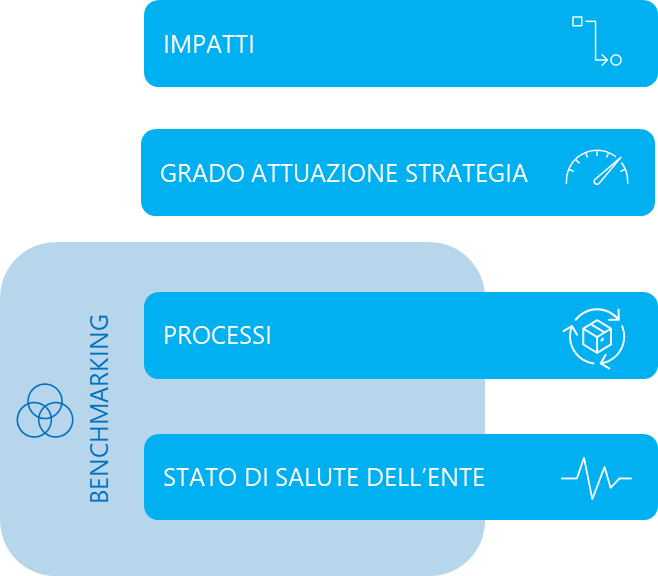 3. Grado attuazione strategia INDICAZIONI PER LA REDAZIONEIn questa sezione si analizza il grado di raggiungimento degli obiettivi strategici dell’ente per quanto riguarda l’anno appena trascorso, approfondendo quelli particolarmente «critici», cioè anche quelli per i quali è stato registrato un valore consuntivo eccessivamente alto (superiore al 100%), non solo quelli con un valore inferiore al target. Sono esclusi da questo tipo di ragionamento gli indicatori di tipo «data».Si riporta, in questa sezione, una sintesi grafica del raggiungimento degli obiettivi strategici dell’ente.Per quanto riguarda gli obiettivi OS001-01, OS001-02, OS002-03 e OS002-04 è stato fatto un approfondimento per comprendere le motivazioni del mancato raggiungimento. È stato riscontrato che le motivazioni possono essere riconducibili a quanto segue: ………………………………………………………………………………..Inoltre, si evidenzia che l’obiettivo OS002-01 risultava raggiunto con un valore consuntivo di molto superiore al target prefissato; per tale ragione, è stato fatto un approfondimento per comprendere meglio le ragioni di tale risultato ed è stato evidenziato che ……………………………………………… 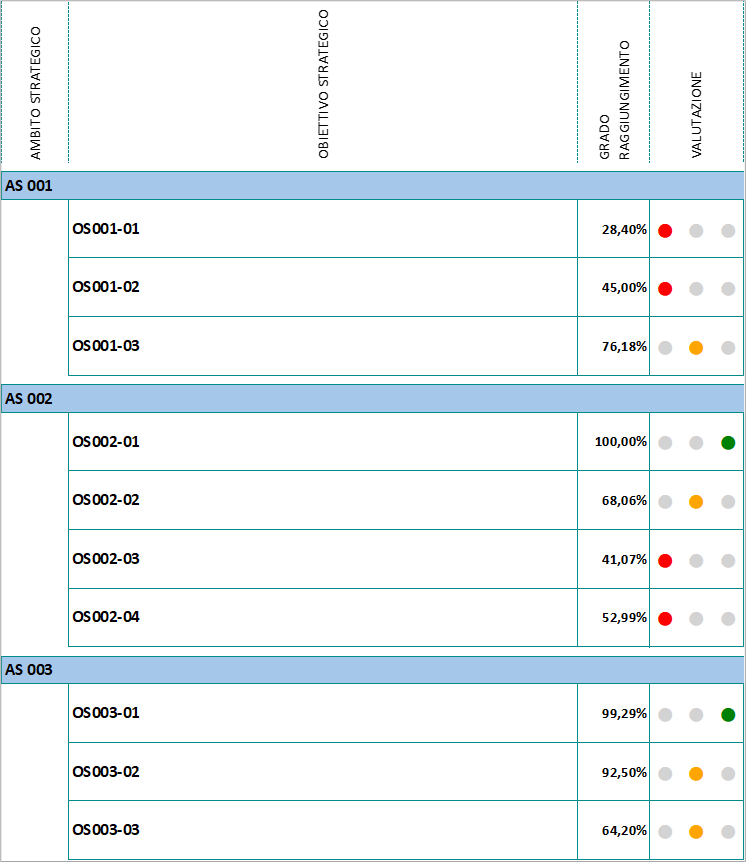 4. Impatti e altre dimensioni della performance INDICAZIONI PER LA REDAZIONEAnalizzare, in questa sezione, il grado di raggiungimento e la numerosità degli indicatori in relazione alle tipologie di indicatori utilizzate. Un altro elemento da tenere in considerazione è la capacità dell’ente, in sede di pianificazione, di definire in maniera sufficientemente sfidante gli obiettivi e i connessi indicatori (overshooting).Analizzando la lista completa degli indicatori del Piano della performance, si evidenzia la presenza della dimensione dell’impatto, pur non essendo quest’ultima di agevole misurazione.Il differenziato grado di raggiungimento in relazione alle diverse dimensioni fa emergere che ………………………In ogni caso, si evidenzia ancora un eccessivo ricorso a indicatori di tipo «booleano» o di tipo «data».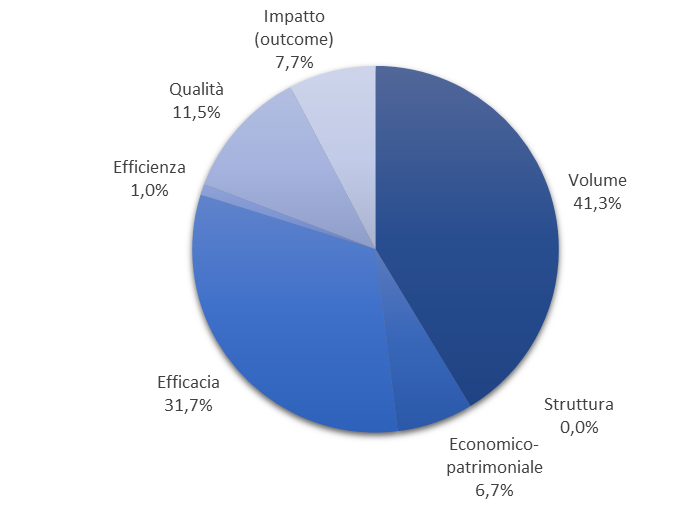 Un altro elemento da sottolineare è la capacità dell’ente, in sede di pianificazione, di definire in maniera sufficientemente sfidante gli obiettivi e i connessi indicatori. Laddove pressoché tutti questi ultimi presentino un grado di raggiungimento del 100% o prossimo a tale valore, occorre approfondire in che misura i valori rilevati a consuntivo si siano discostati dai valori programmati (target). Per analizzare tale aspetto, ci si concentra dunque nuovamente sul complesso degli indicatori utilizzati. Dal momento che il Grado di raggiungimento può essere comunque al massimo 100%, è allora interessante valutare di quanto i valori consuntivi si siano discostati – per eccesso o per difetto – dai valori target.Per il ciclo in questione, si rileva come quasi la metà degli indicatori evidenzi valori di consuntivo superiori a quelli programmati. Tuttavia, si può senz’altro concludere che il differenziato grado di raggiungimento in relazione alle diverse dimensioni fa emergere che il grado di overshooting (superamento del bersaglio) possa ritenersi accettabile, in quanto tale superamento avviene per un numero modesto di indicatori sul totale e, in ogni caso, per la fissazione degli standard sono stati tenuti in conto i valori di riferimento del benchmarking, laddove disponibili.5. Processi INDICAZIONI PER LA REDAZIONEIn questa parte del documento si riportano differenti informazioni relative ai processi camerali. È utile e opportuno fornire una rappresentazione sintetica degli aspetti che permettono di cogliere le dimensioni delle risorse (umane ed economiche) impiegate nei processi e la qualità e la quantità delle prestazioni e dei servizi erogati dall’ente.Un altro aspetto da evidenziare in questa sede riguarda le modalità con cui l’ente realizza la propria attività.Ciò è possibile mediante la rappresentazione sintetica:del personale impegnato nelle varie attività dell’entedei costi sostenuti nello svolgimento di determinati processi della qualità erogata dei servizi svolti dall’entedella qualità percepita dagli utenti dei servizi…………………………………………………………………..5.1. Dimensionamento del personale nei processi INDICAZIONI PER LA REDAZIONEÈ possibile rappresentare in questa sede, in formato sintetico, il grado di efficienza nell’impiego delle risorse umane, rispetto alle diverse attività realizzate dalla CCIAA. Mediante l’analisi dei costi dei processi effettuata annualmente (rilevazione Kronos) si riesce a fornire un inquadramento complessivo sul dimensionamento del personale sui vari processi camerali.…………………………………………………………………..I valori sono riferiti agli enti “consolidati” CCIAA+AASS (dati presenti per 80 su 82 enti totali) e fanno riferimento all’annualità ….………………….														(*) CCIAA + AASS5.2. Costi dei processi INDICAZIONI PER LA REDAZIONEQui la Camera rappresenta in modo sintetico anche i costi dei processi, analisi possibile grazie alla rilevazione annuale sui costi dei processi effettuata a livello nazionale. Ciò permette di comprendere come i processi camerali impattano sull’ente ma anche quali sono i processi sui quali la CCIAA punta maggiormente.…………………………………………………………………..I valori sono riferiti agli enti “consolidati” CCIAA+AASS (dati presenti per 80 su 82 enti totali) e fanno riferimento all’annualità ….………………………………															(*) CCIAA + AASS5.3. Standard di qualità erogata dei processi INDICAZIONI PER LA REDAZIONEPer analizzare i processi quale ambito fondamentale della performance organizzativa è possibile utilizzare gli standard di qualità erogata. Sono stati selezionati di seguito alcuni esempi.Di seguito si riporta una selezione degli standard di servizio (quelli ritenuti più significativi), articolati per i sottoprocessi della mappa dei processi camerali.……………….…………………………………………………………………..5.4. Qualità percepita dei processi (Customer satisfaction) INDICAZIONI PER LA REDAZIONEElemento significativo per l’analisi dei processi è la qualità percepita; è possibile quindi riportare qui, in maniera sintetica, i risultati dell’ultima indagine di customer satisfaction eventualmente effettuata.Si riporta di seguito una sintesi dei principali risultati emersi dall’ultima indagine di customer satisfaction effettuata.Customer satisfaction - Grado complessivo di soddisfazione dei servizi (%)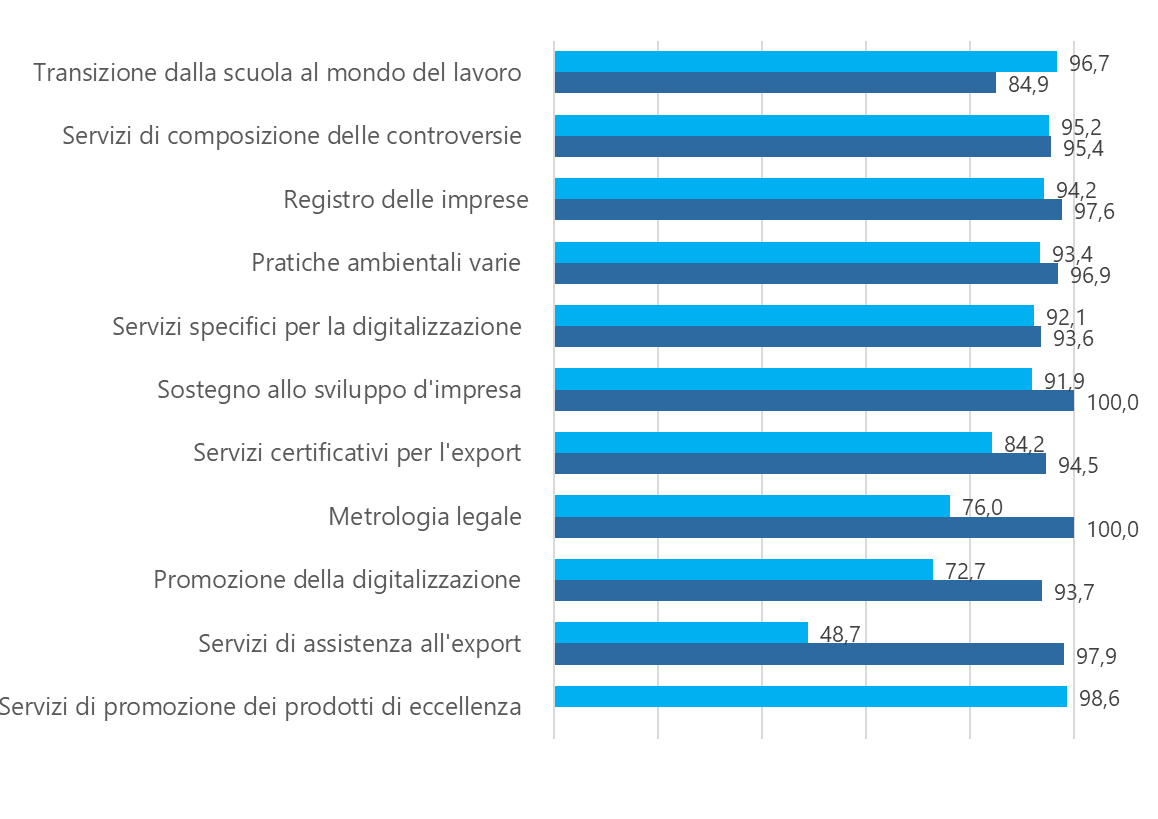 6. Focus su analisi dello stato di salute economica dell’ente INDICAZIONI PER LA REDAZIONEPer l’analisi dello stato di salute dell’ente possono essere presi in considerazione alcuni indicatori di Pareto quali, ad esempio, indicatori di liquidità (margine di struttura finanziario a breve termine e cash flow); indicatori di solidità economica (equilibrio economico della gestione corrente); indicatori di solidità patrimoniale (margini di struttura, indice di solidità finanziaria).indicatori di solidità economica L’indice di equilibrio strutturale …………..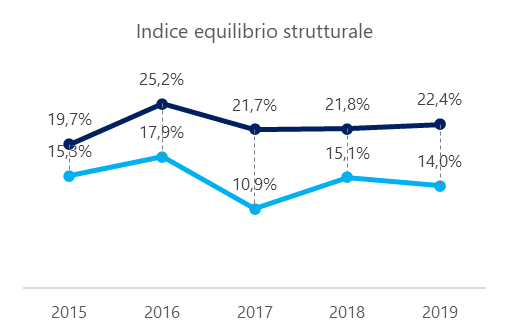 L’equilibrio economico al netto del Fondo di perequazione rileva un lieve incremento (+ …%), a fronte di ……………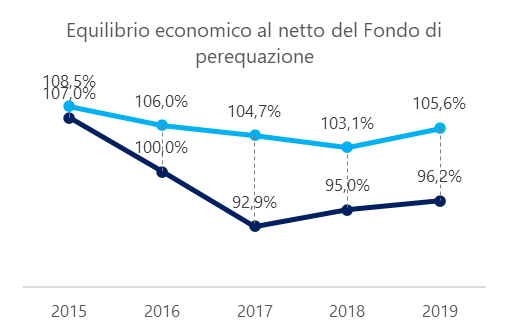 indicatori di solidità patrimoniale e finanziariaL’indice di struttura primario evidenzia ………………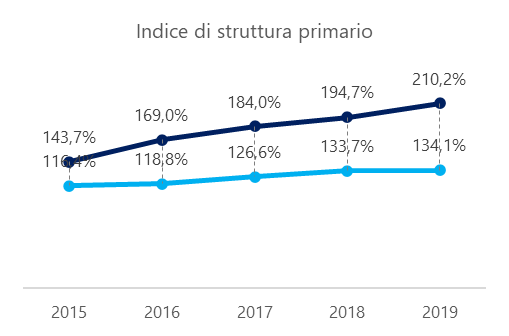 Il margine di struttura finanziaria …………..…..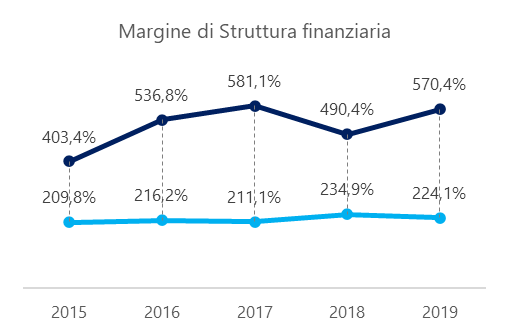 L’indice di liquidità immediata ..……………….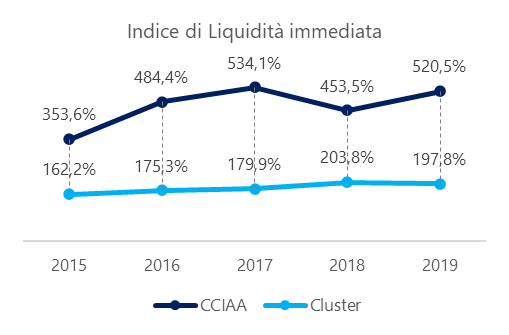 7. Benchmarking INDICAZIONI PER LA REDAZIONESi tratta di un ambito che, come precisato meglio nelle Linee guida, può essere trattato in modo trasversale all’interno dei paragrafi precedenti, evidenziando cioè i dati di benchmarking in ciascuno di essi, per ogni tema trattato. Nel caso in cui si ritenga invece opportuno riportare le risultanze del benchmarking in un paragrafo dedicato, si potrà tracciare, anche un “profilo” della CCIAA, evidenziando eventuali ambiti di miglioramento e/o consolidamento della gestione camerale, utilizzando il Cruscotto direzionale, strumento messo a disposizione all’interno del Sistema informativo integrato, articolato in quattro aree di monitoraggio, in funzione delle dimensioni chiave della performance: struttura; salute economica; efficienza; efficacia; qualità.La CCIAA è caratterizzata da:una struttura molto snella in termini di personale sul bacino d'impreseun numero nella media di Dirigenti rispetto al resto dell'organico……………………………………………………………………………………………………Si evidenzia un’ottima salute economica, un grado relativamente alto di efficienza e un livello più che adeguato di efficacia/qualità.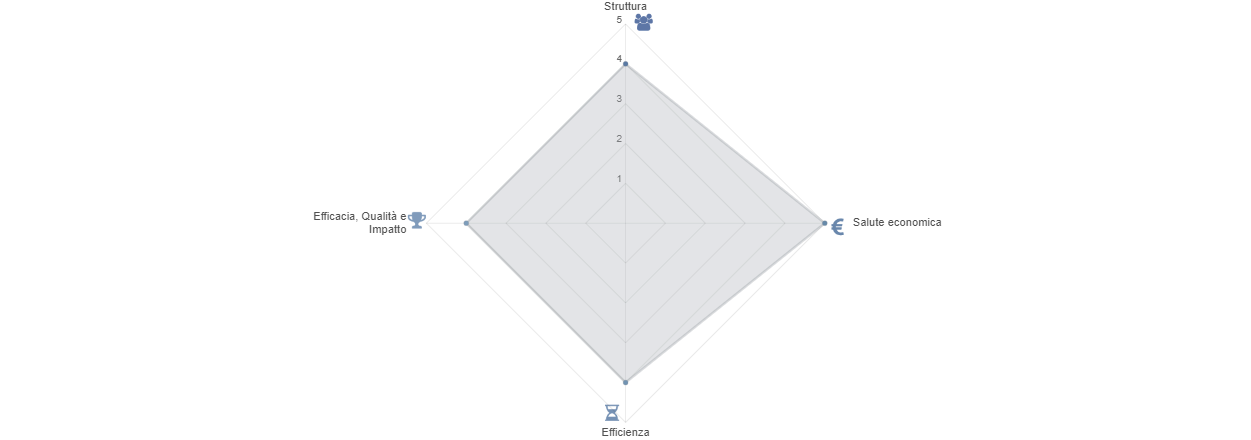 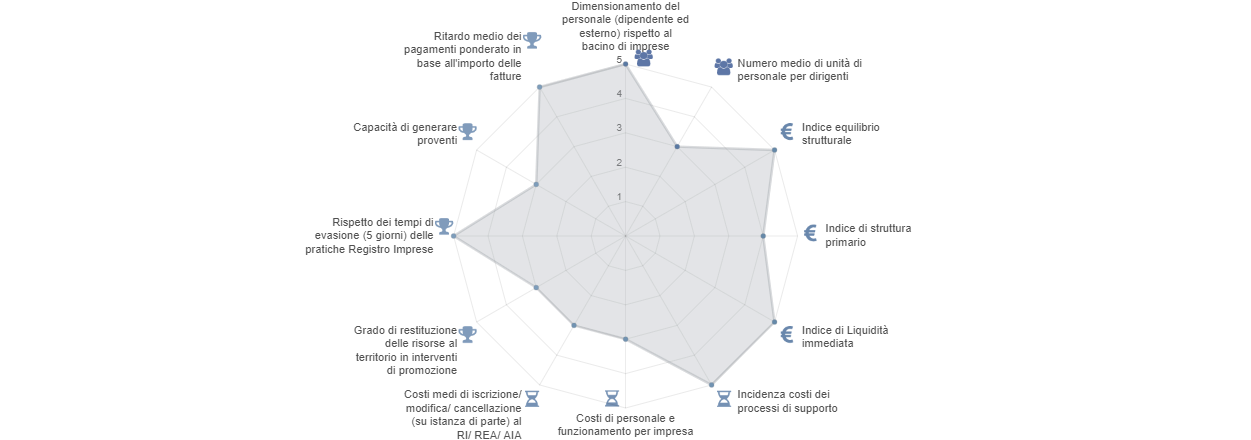 8. Fattori ostativi e input di miglioramento per il nuovo ciclo di pianificazione INDICAZIONI PER LA REDAZIONEIn questa sezione si forniscono gli input in chiave futura per lo sviluppo del ciclo di pianificazione, misurazione e rendicontazione.Per quanto riguarda le eventuali criticità rilevate, si possono descrivere i fattori ostativi che hanno reso difficile o impedito totalmente il raggiungimento degli obiettivi, provando a individuarne le cause e, se possibile, le eventuali azioni utili per rimuovere tali ostacoli.Le problematiche evidenziate possono eventualmente tradursi in altrettanti input di miglioramento; questo vale per gli obiettivi già presenti nei documenti di pianificazione precedenti; ma, dall’analisi complessiva del Report, possono sorgere anche spunti ulteriori rispetto all’impianto strategico-programmatico precedente, da concretizzare e dettagliare nei successivi documenti di pianificazione (dalla RPP al Piano della performance). Infine, in questa parte conclusiva si può cogliere l’occasione per suggerire miglioramenti anche nelle modalità e nel metodo di programmazione, riprendendo e ribadendo tracce di lavoro già emerse e prospettate in sede di Relazione sul funzionamento dei controlli. Si consiglia un approccio sintetico nella redazione del paragrafo.Nell’annualità presa in esame sono state riscontrate delle difficoltà per il raggiungimento degli obiettivi relativi principalmente al seguente ambito strategico: ……………..Tale difficoltà è scaturita da una situazione di contesto …………., dovuta all’attuale crisi economica e allo stallo di alcune attività che inevitabilmente hanno risentito di questo particolare momento storico. L’ente ha optato, per il prossimo anno, di investire in maggior misura sulle attività che riguardano ....... che si prevede possano essere ………………………….Nel ciclo di pianificazione successiva, dunque, uno degli ambiti strategici ulteriori su cui l’ente potrebbe puntare è quello definito come …………., all’interno del quale potrebbero confluire gli obiettivi strategici inerenti la …………………………………………………………….Si coglie l’occasione, infine, per riprendere quanto già segnalato nella Relazione sul funzionamento complessivo dei controlli, in particolare sulle criticità riscontrate nelle fasi di misurazione e valutazione della performance; in particolare, ……………………………………………………………………………………………………………Ciò premesso, dal prossimo ciclo di pianificazione l’ente opererà ………………………20182019202020212022DimensioneGrado di raggiungimentoGrado di raggiungimentoGrado di raggiungimentoGrado di raggiungimentoNr indicatoriVolume (output)84,0%•••54Strutturan/d•••12Economico-patrimoniale75,9%•••27Efficacia78,6%•••7Efficienza100,0%•••1Qualità99,4%•••1Impatto (outcome)67,9%•••2104Consuntivo vs TargetNr indicatori%0-100%4846,2%100-120%1514,4%120-140%2423,1%140-160%98,7%160-180%32,9%180-200%00,0%>200%54,8%104MAPPA DEI PROCESSIMAPPA DEI PROCESSIMAPPA DEI PROCESSIMAPPA DEI PROCESSIMAPPA DEI PROCESSIINDICATORIINDICATORIINDICATORIFunzioneMacroProcessoMacroProcessoProcessoProcessoFTEDriver (denominatore) per il calcolo FTE standardDriver (denominatore) per il calcolo FTE standardDriver (denominatore) per il calcolo FTE standardCCIAAMediana nazionale Mediana nazionaleFunzioneMacroProcessoMacroProcessoProcessoProcessoFTEDriver (denominatore) per il calcolo FTE standardDriver (denominatore) per il calcolo FTE standardDriver (denominatore) per il calcolo FTE standardCCIAAMediana nazionale Mediana nazionaleA Governo CameraleA1 Pianificazione, monitoraggio e controllo dell'EnteA1 Pianificazione, monitoraggio e controllo dell'EnteA1.1 Performance cameraleA1.1 Performance camerale1,73110 mln € di Proventi correnti (*)10 mln € di Proventi correnti (*)10 mln € di Proventi correnti (*)1,1041,844-0,205A Governo CameraleA1 Pianificazione, monitoraggio e controllo dell'EnteA1 Pianificazione, monitoraggio e controllo dell'EnteA1.2 Compliance normativaA1.2 Compliance normativa0,51010 mln € di Proventi correnti (*)10 mln € di Proventi correnti (*)10 mln € di Proventi correnti (*)0,3250,626-0,299A Governo CameraleA1 Pianificazione, monitoraggio e controllo dell'EnteA1 Pianificazione, monitoraggio e controllo dell'EnteA1.3 Organizzazione cameraleA1.3 Organizzazione camerale0,66610 unità di FTE Integrato (*)10 unità di FTE Integrato (*)10 unità di FTE Integrato (*)0,0970,101-0,030A Governo CameraleA2 Organi camerali, rapporti istituzionali e relazioni con il sistema allargatoA2 Organi camerali, rapporti istituzionali e relazioni con il sistema allargatoA2.1 Gestione e supporto organiA2.1 Gestione e supporto organi1,52910 mila Imprese attive + UULL10 mila Imprese attive + UULL10 mila Imprese attive + UULL0,1920,379-0,141A Governo CameraleA2 Organi camerali, rapporti istituzionali e relazioni con il sistema allargatoA2 Organi camerali, rapporti istituzionali e relazioni con il sistema allargatoA2.2 Promozione e sviluppo dei servizi cameraliA2.2 Promozione e sviluppo dei servizi camerali0,00210 mln € di Proventi correnti (*)10 mln € di Proventi correnti (*)10 mln € di Proventi correnti (*)0,0010,015-0,015A Governo CameraleA2 Organi camerali, rapporti istituzionali e relazioni con il sistema allargatoA2 Organi camerali, rapporti istituzionali e relazioni con il sistema allargatoA2.3 Gestione documentaleA2.3 Gestione documentale1,48410 mila Imprese attive + UULL10 mila Imprese attive + UULL10 mila Imprese attive + UULL0,1860,442-0,092A Governo CameraleA2 Organi camerali, rapporti istituzionali e relazioni con il sistema allargatoA2 Organi camerali, rapporti istituzionali e relazioni con il sistema allargatoA2.4 Rilevazioni statisticheA2.4 Rilevazioni statistiche0,20710 unità di FTE Integrato (*)10 unità di FTE Integrato (*)10 unità di FTE Integrato (*)0,0300,038-0,013A Governo CameraleA3 ComunicazioneA3 ComunicazioneA3.1 ComunicazioneA3.1 Comunicazione0,71610 mila Imprese attive + UULL10 mila Imprese attive + UULL10 mila Imprese attive + UULL0,0900,238-0,165B Processi di supportoB1 Risorse umaneB1 Risorse umaneB1.1 Gestione del personaleB1.1 Gestione del personale1,74110 unità di FTE Integrato (*)10 unità di FTE Integrato (*)10 unità di FTE Integrato (*)0,2520,387-0,110B Processi di supportoB2 Acquisti, patrimonio e servizi di sedeB2 Acquisti, patrimonio e servizi di sedeB2.1 AcquistiB2.1 Acquisti1,0691 mln € di Valore acquisti1 mln € di Valore acquisti1 mln € di Valore acquisti0,5341,552-0,661B Processi di supportoB2 Acquisti, patrimonio e servizi di sedeB2 Acquisti, patrimonio e servizi di sedeB2.2 Patrimonio e servizi di sedeB2.2 Patrimonio e servizi di sede5,45310 unità di FTE Integrato (*)10 unità di FTE Integrato (*)10 unità di FTE Integrato (*)0,7900,6860,142B Processi di supportoB3 Bilancio e finanzaB3 Bilancio e finanzaB3.1 Diritto annualeB3.1 Diritto annuale1,21310 mila Imprese attive + UULL10 mila Imprese attive + UULL10 mila Imprese attive + UULL0,1520,287-0,113B Processi di supportoB3 Bilancio e finanzaB3 Bilancio e finanzaB3.2 Contabilità e finanzaB3.2 Contabilità e finanza2,81010 mln € di Proventi correnti (*)10 mln € di Proventi correnti (*)10 mln € di Proventi correnti (*)1,7923,701-1,131C Trasparenza, semplificazione e tutela C1 Semplificazione e trasparenzaC1 Semplificazione e trasparenzaC1.1 Gestione del registro delle imprese, albi ed elenchiC1.1 Gestione del registro delle imprese, albi ed elenchi22,51410 mila Imprese registrate + UULL10 mila Imprese registrate + UULL10 mila Imprese registrate + UULL2,5392,3960,226C Trasparenza, semplificazione e tutela C1 Semplificazione e trasparenzaC1 Semplificazione e trasparenzaC1.2 Gestione SUAP e fascicolo elettronico di impresaC1.2 Gestione SUAP e fascicolo elettronico di impresa0,00110 mila Imprese attive + UULL10 mila Imprese attive + UULL10 mila Imprese attive + UULL0,0000,030-0,033C Trasparenza, semplificazione e tutela C2 Tutela e legalitàC2 Tutela e legalitàC2.1 Tutela della legalitàC2.1 Tutela della legalità0,46610 mila Imprese attive + UULL10 mila Imprese attive + UULL10 mila Imprese attive + UULL0,0580,0000,058C Trasparenza, semplificazione e tutela C2 Tutela e legalitàC2 Tutela e legalitàC2.2 Tutela della fede pubblica e del consumatore e regolazione del mercatoC2.2 Tutela della fede pubblica e del consumatore e regolazione del mercato0,04510 mila Imprese attive + UULL10 mila Imprese attive + UULL10 mila Imprese attive + UULL0,0060,018-0,016C Trasparenza, semplificazione e tutela C2 Tutela e legalitàC2 Tutela e legalitàC2.3 Informazione, vigilanza e controllo su sicurezza e conformità dei prodottiC2.3 Informazione, vigilanza e controllo su sicurezza e conformità dei prodotti0,23110 mila Imprese attive + UULL10 mila Imprese attive + UULL10 mila Imprese attive + UULL0,0290,061-0,032C Trasparenza, semplificazione e tutela C2 Tutela e legalitàC2 Tutela e legalitàC2.4 Sanzioni amministrativeC2.4 Sanzioni amministrative0,97510 mila Imprese attive + UULL10 mila Imprese attive + UULL10 mila Imprese attive + UULL0,1220,202-0,076C Trasparenza, semplificazione e tutela C2 Tutela e legalitàC2 Tutela e legalitàC2.5 Metrologia legaleC2.5 Metrologia legale0,88910 mila Imprese registrate + UULL10 mila Imprese registrate + UULL10 mila Imprese registrate + UULL0,1000,244-0,133C Trasparenza, semplificazione e tutela C2 Tutela e legalitàC2 Tutela e legalitàC2.6 Registro nazionale dei protestiC2.6 Registro nazionale dei protesti0,27510 mila Imprese attive + UULL10 mila Imprese attive + UULL10 mila Imprese attive + UULL0,0340,132-0,056C Trasparenza, semplificazione e tutela C2 Tutela e legalitàC2 Tutela e legalitàC2.7 Servizi di composizione delle controversie e delle situazioni di crisiC2.7 Servizi di composizione delle controversie e delle situazioni di crisi2,93110 mila Imprese attive + UULL10 mila Imprese attive + UULL10 mila Imprese attive + UULL0,3680,2880,135C Trasparenza, semplificazione e tutela C2 Tutela e legalitàC2 Tutela e legalitàC2.8 Rilevazione prezzi/tariffe e borse merciC2.8 Rilevazione prezzi/tariffe e borse merci1,69010 mila Imprese attive + UULL10 mila Imprese attive + UULL10 mila Imprese attive + UULL0,2120,0470,139C Trasparenza, semplificazione e tutela C2 Tutela e legalitàC2 Tutela e legalitàC2.9 Gestione controlli prodotti delle filiere del Made in Italy e organismi di controlloC2.9 Gestione controlli prodotti delle filiere del Made in Italy e organismi di controllo0,00010 mila Imprese attive + UULL10 mila Imprese attive + UULL10 mila Imprese attive + UULL0,0000,004N/DC Trasparenza, semplificazione e tutela C2 Tutela e legalitàC2 Tutela e legalitàC2.10 Tutela della proprietà industrialeC2.10 Tutela della proprietà industriale2,51210 mila Imprese attive + UULL10 mila Imprese attive + UULL10 mila Imprese attive + UULL0,3150,1510,188D Sviluppo della competitivitàD1 InternazionalizzazioneD1.1 Servizi di informazione, formazione e assistenza all'exportD1.1 Servizi di informazione, formazione e assistenza all'export0,4720,472100 mln € di Valore esportazioni0,0020,0020,008-0,740-0,740D Sviluppo della competitivitàD1 InternazionalizzazioneD1.2 Servizi certificativi per l'exportD1.2 Servizi certificativi per l'export3,4863,486100 mln € di Valore esportazioni0,0140,0140,012-0,301-0,301D Sviluppo della competitivitàD2 DigitalizzazioneD2.1 Gestione punti impresa digitale (servizi di assistenza alla digitalizzazione delle imprese)D2.1 Gestione punti impresa digitale (servizi di assistenza alla digitalizzazione delle imprese)0,2240,22410 mila Imprese attive + UULL0,0280,0280,042-0,005-0,005D Sviluppo della competitivitàD2 DigitalizzazioneD2.2 Servizi connessi all'agenda digitaleD2.2 Servizi connessi all'agenda digitale2,1082,10810 mila Imprese attive + UULL0,2640,2640,371-0,187-0,187D Sviluppo della competitivitàD3 Turismo e culturaD3.1 Iniziative a sostegno dei settori del turismo e della culturaD3.1 Iniziative a sostegno dei settori del turismo e della cultura0,1980,19810 mila Imprese attive + UULL0,0250,0250,127-0,014-0,014D Sviluppo della competitivitàD4 Orientamento al lavoro ed alle professioniD4.1 OrientamentoD4.1 Orientamento0,5380,53810 mila Imprese attive + UULL0,0680,0680,052-0,256-0,256D Sviluppo della competitivitàD4 Orientamento al lavoro ed alle professioniD4.2 Alternanza scuola/lavoro e formazione per il lavoroD4.2 Alternanza scuola/lavoro e formazione per il lavoro0,3970,39710 mila Imprese attive + UULL0,0500,0500,042-0,008-0,008D Sviluppo della competitivitàD4 Orientamento al lavoro ed alle professioniD4.3 Supporto incontro d/o di lavoroD4.3 Supporto incontro d/o di lavoro0,7860,78610 mila Imprese attive + UULL0,0990,0990,017-0,149-0,149D Sviluppo della competitivitàD4 Orientamento al lavoro ed alle professioniD4.4 Certificazione competenzeD4.4 Certificazione competenze0,0030,003Popolazione in età attiva0,0000,0000,000-0,134-0,134D Sviluppo della competitivitàD5 Ambiente e sviluppo sostenibileD5.1 Iniziative a sostegno dello sviluppo sostenibileD5.1 Iniziative a sostegno dello sviluppo sostenibile0,0220,02210 mila Imprese attive + UULL0,0030,0030,004-1,018-1,018D Sviluppo della competitivitàD5 Ambiente e sviluppo sostenibileD5.2 Tenuta albo gestori ambientaliD5.2 Tenuta albo gestori ambientali0,0000,00010000 € di Imprese attive + UULL (C1.2)N/DN/D0,1990,1050,105D Sviluppo della competitivitàD5 Ambiente e sviluppo sostenibileD5.3 Pratiche ambientali e tenuta registri in materia ambientaleD5.3 Pratiche ambientali e tenuta registri in materia ambientale0,1930,19310 mila Imprese attive + UULL0,0240,0240,040-0,135-0,135D Sviluppo della competitivitàD6 Sviluppo e qualificazione aziendale e dei prodottiD6.1 Iniziative a sostegno dello sviluppo d'impresaD6.1 Iniziative a sostegno dello sviluppo d'impresa0,9120,91210 mila Imprese attive + UULL0,1140,1140,067-1,909-1,909D Sviluppo della competitivitàD6 Sviluppo e qualificazione aziendale e dei prodottiD6.2 Qualificazione delle imprese, delle filiere e delle produzioniD6.2 Qualificazione delle imprese, delle filiere e delle produzioni0,1520,15210 mila Imprese attive + UULL0,0190,0190,0190,1430,143D Sviluppo della competitivitàD6 Sviluppo e qualificazione aziendale e dei prodottiD6.3 Osservatori economiciD6.3 Osservatori economici0,8250,82510 mila Imprese attive + UULL0,1030,1030,059-0,030-0,030E Maggiorazione D. annualeE1 Progetti a valere su maggiorazione 20% diritto annualeE1.1 Gestione progetti a valere su maggiorazione 20% Diritto annualeE1.1 Gestione progetti a valere su maggiorazione 20% Diritto annuale3,9493,9491.000 di Imprese attive + UULL0,0500,0500,0500,0580,058F Altri servizi cameraliF1 Altri servizi ad imprese e territorioF1.1 Valorizzazione patrimonio cameraleF1.1 Valorizzazione patrimonio camerale3,0623,06210 unità di FTE Integrato (*)0,4440,4440,024-0,013-0,013F Altri servizi cameraliF1 Altri servizi ad imprese e territorioF1.2 Altri servizi di assistenza e supporto alle imprese in regime di libero mercatoF1.2 Altri servizi di assistenza e supporto alle imprese in regime di libero mercato0,0000,00010 mila Imprese attive + UULL0,0000,0000,000-0,032-0,032Z Fuori perimetroZ1 ExtraZ1.1 Attività fuori perimetroZ1.1 Attività fuori perimetro0,0000,00010 mln € di Proventi correnti (*)0,0000,0000,000-0,079-0,079Totale FTE Processi Totale FTE Processi Totale FTE Processi Totale FTE Processi 68,98768,987MAPPA DEI PROCESSIMAPPA DEI PROCESSIMAPPA DEI PROCESSIMAPPA DEI PROCESSICOSTI PROCESSI CAMERALICOSTI PROCESSI CAMERALICOSTI PROCESSI CAMERALICOSTI PROCESSI CAMERALICOSTI PROCESSI CAMERALICOSTI PROCESSI CAMERALICOSTI PROCESSI CAMERALICOSTI PROCESSI CAMERALICOSTI PROCESSI CAMERALICOSTI PROCESSI CAMERALICOSTI PROCESSI CAMERALIINDICATORIINDICATORIINDICATORIINDICATORIINDICATORIINDICATORIINDICATORIINDICATORIINDICATORIFunzioneMacroProcessoProcessoCOSTI DIRETTICOSTI DIRETTICOSTI DIRETTICOSTI DIRETTICOSTI INDIRETTI (quota ribaltata)COSTI INDIRETTI (quota ribaltata)INTERVENTI ECONOMICIINTERVENTI ECONOMICICOSTI TOTALICOSTI TOTALIDriver (denominatore) per il calcolo del costo standardDriver (denominatore) per il calcolo del costo standardDriver (denominatore) per il calcolo del costo standardCCIAACCIAAMediana nazionaleMediana nazionale Mediana Nazionale Mediana NazionaleFunzioneMacroProcessoProcessoCosti personale dipendenteCosti personale dipendenteCosti esterniCosti esterniCOSTI INDIRETTI (quota ribaltata)COSTI INDIRETTI (quota ribaltata)INTERVENTI ECONOMICIINTERVENTI ECONOMICICOSTI TOTALICOSTI TOTALIDriver (denominatore) per il calcolo del costo standardDriver (denominatore) per il calcolo del costo standardDriver (denominatore) per il calcolo del costo standardCCIAACCIAAMediana nazionaleMediana nazionale Mediana Nazionale Mediana NazionaleA Governo CameraleA1 Pianificazione, monitoraggio e controllo dell'EnteA1.1 Performance camerale37.805,0137.805,017.227,187.227,188.996,858.996,850,000,0054.029,0454.029,041.000 € di  Proventi correnti (*)1.000 € di  Proventi correnti (*)1.000 € di  Proventi correnti (*)6,026,0215,1515,15-9,13-9,13A Governo CameraleA1 Pianificazione, monitoraggio e controllo dell'EnteA1.2 Compliance normativa7.672,337.672,333.389,333.389,331.993,201.993,200,000,0013.054,8613.054,861.000 € di  Proventi correnti (*)1.000 € di  Proventi correnti (*)1.000 € di  Proventi correnti (*)1,451,456,516,51-5,05-5,05A Governo CameraleA1 Pianificazione, monitoraggio e controllo dell'EnteA1.3 Organizzazione camerale11.200,3911.200,397.642,567.642,562.091,762.091,760,000,0020.934,7120.934,71N°  FTE Integrato (*)N°  FTE Integrato (*)N°  FTE Integrato (*)413,07413,071.016,611.016,61-603,54-603,54A Governo CameraleA2 Organi camerali, rapporti istituzionali e relazioni con il sistema allargatoA2.1 Gestione e supporto organi55.476,7855.476,7830.188,7130.188,7122.739,2422.739,240,000,00108.404,73108.404,73Imprese attive + UULLImprese attive + UULLImprese attive + UULL2,692,694,544,54-1,85-1,85A Governo CameraleA2 Organi camerali, rapporti istituzionali e relazioni con il sistema allargatoA2.2 Promozione e sviluppo dei servizi camerali0,000,000,000,000,000,000,000,000,000,001.000 € di  Proventi correnti (*)1.000 € di  Proventi correnti (*)1.000 € di  Proventi correnti (*)0,000,000,240,24N/DN/DA Governo CameraleA2 Organi camerali, rapporti istituzionali e relazioni con il sistema allargatoA2.3 Gestione documentale94.092,2494.092,248.539,958.539,9542.728,1242.728,120,000,00145.360,32145.360,32Imprese attive + UULLImprese attive + UULLImprese attive + UULL3,613,613,403,400,220,22A Governo CameraleA2 Organi camerali, rapporti istituzionali e relazioni con il sistema allargatoA2.4 Rilevazioni statistiche0,000,000,000,000,000,000,000,000,000,00N°  FTE Integrato (*)N°  FTE Integrato (*)N°  FTE Integrato (*)0,000,00319,18319,18N/DN/DA Governo CameraleA3 ComunicazioneA3.1 Comunicazione0,000,001.830,001.830,000,000,000,000,001.830,001.830,00Imprese attive + UULLImprese attive + UULLImprese attive + UULL0,050,052,012,01-1,97-1,97B Processi di supportoB1 Risorse umaneB1.1 Gestione del personale182.660,95182.660,9521.694,3121.694,3163.860,3663.860,360,000,00268.215,62268.215,62N°  FTE Integrato (*)N°  FTE Integrato (*)N°  FTE Integrato (*)5.292,215.292,213.442,063.442,061.850,151.850,15B Processi di supportoB2 Acquisti, patrimonio e servizi di sedeB2.1 Acquisti109.835,45109.835,452.444,942.444,9429.609,7229.609,720,000,00141.890,10141.890,101.000 € di  Valore acquisti1.000 € di  Valore acquisti1.000 € di  Valore acquisti364,68364,68116,80116,80247,88247,88B Processi di supportoB2 Acquisti, patrimonio e servizi di sedeB2.2 Patrimonio e servizi di sede258.575,30258.575,30103.400,99103.400,9987.061,8387.061,830,000,00449.038,12449.038,12N°  FTE Integrato (*)N°  FTE Integrato (*)N°  FTE Integrato (*)8.860,058.860,0511.605,7011.605,70-2.745,64-2.745,64B Processi di supportoB3 Bilancio e finanzaB3.1 Diritto annuale168.181,18168.181,1843.951,6543.951,6549.889,2249.889,220,000,00262.022,05262.022,05Imprese attive + UULLImprese attive + UULLImprese attive + UULL6,516,512,992,993,533,53B Processi di supportoB3 Bilancio e finanzaB3.2 Contabilità e finanza79.156,9779.156,9720.161,7020.161,7023.371,8923.371,890,000,00122.690,57122.690,571.000 € di  Proventi correnti (*)1.000 € di  Proventi correnti (*)1.000 € di  Proventi correnti (*)13,6713,6729,1929,19-15,52-15,52C Trasparenza, semplificazione e tutela C1 Semplificazione e trasparenzaC1.1 Gestione del Registro delle imprese, albi ed elenchi728.779,03728.779,0328.971,0028.971,00273.565,57273.565,570,000,001.031.315,601.031.315,60Imprese registrate + UULLImprese registrate + UULLImprese registrate + UULL21,9421,9418,7518,753,193,19C Trasparenza, semplificazione e tutela C1 Semplificazione e trasparenzaC1.2 Gestione SUAP e fascicolo elettronico di impresa19.091,8119.091,8126.203,6026.203,603.875,853.875,850,000,0049.171,2749.171,27Imprese attive + UULLImprese attive + UULLImprese attive + UULL1,221,220,480,480,740,74C Trasparenza, semplificazione e tutela C2 Tutela e legalitàC2.1 Tutela della legalità0,000,000,000,000,000,000,000,000,000,00Imprese attive + UULLImprese attive + UULLImprese attive + UULL0,000,000,030,03N/DN/DC Trasparenza, semplificazione e tutela C2 Tutela e legalitàC2.2 Tutela della fede pubblica e del consumatore e regolazione del mercato981,61981,610,000,00141,51141,510,000,001.123,121.123,12Imprese attive + UULLImprese attive + UULLImprese attive + UULL0,030,030,160,16-0,13-0,13C Trasparenza, semplificazione e tutela C2 Tutela e legalitàC2.3 Informazione, vigilanza e controllo su sicurezza e conformità dei prodotti39.523,9639.523,960,000,0016.014,7016.014,700,000,0055.538,6655.538,66Imprese attive + UULLImprese attive + UULLImprese attive + UULL1,381,380,570,570,810,81C Trasparenza, semplificazione e tutela C2 Tutela e legalitàC2.4 Sanzioni amministrative53.900,6953.900,690,000,0023.830,8123.830,810,000,0077.731,5077.731,50Imprese attive + UULLImprese attive + UULLImprese attive + UULL1,931,931,571,570,360,36C Trasparenza, semplificazione e tutela C2 Tutela e legalitàC2.5 Metrologia legale98.830,4598.830,457.766,817.766,8128.029,1328.029,130,000,00134.626,39134.626,39Imprese registrate + UULLImprese registrate + UULLImprese registrate + UULL2,862,862,082,080,780,78C Trasparenza, semplificazione e tutela C2 Tutela e legalitàC2.6 Registro nazionale dei protesti21.752,7021.752,700,000,009.424,069.424,060,000,0031.176,7631.176,76Imprese attive + UULLImprese attive + UULLImprese attive + UULL0,770,770,940,94-0,17-0,17C Trasparenza, semplificazione e tutela C2 Tutela e legalitàC2.7 Servizi di composizione delle controversie e delle situazioni di crisi55.058,6655.058,663.939,003.939,0013.475,9913.475,990,000,0072.473,6572.473,65Imprese attive + UULLImprese attive + UULLImprese attive + UULL1,801,802,262,26-0,45-0,45C Trasparenza, semplificazione e tutela C2 Tutela e legalitàC2.8 Rilevazione prezzi/tariffe e borse merci24.865,7624.865,760,000,004.515,954.515,950,000,0029.381,7229.381,72Imprese attive + UULLImprese attive + UULLImprese attive + UULL0,730,730,440,440,290,29C Trasparenza, semplificazione e tutela C2 Tutela e legalitàC2.9 Gestione controlli prodotti delle filiere del Made in Italy e organismi di controllo6.429,106.429,103.477,003.477,003.010,423.010,420,000,0012.916,5212.916,52Imprese attive + UULLImprese attive + UULLImprese attive + UULL0,320,320,070,070,250,25C Trasparenza, semplificazione e tutela C2 Tutela e legalitàC2.10 Tutela della proprietà industriale10.355,3810.355,380,000,003.130,423.130,420,000,0013.485,8013.485,80Imprese attive + UULLImprese attive + UULLImprese attive + UULL0,340,341,161,16-0,82-0,82D Sviluppo della competitivitàD1 InternazionalizzazioneD1.1 Servizi di informazione, formazione e assistenza all'export10.219,8310.219,830,000,001.834,931.834,93253,00253,0012.054,7512.054,751.000.000 € di Valore esportazioni1.000.000 € di Valore esportazioni1.000.000 € di Valore esportazioni2,012,015,345,34-3,33-3,33D Sviluppo della competitivitàD1 InternazionalizzazioneD1.2 Servizi certificativi per l'export33.471,4533.471,450,000,0011.486,6011.486,600,000,0044.958,0544.958,051.000.000 € di Valore esportazioni1.000.000 € di Valore esportazioni1.000.000 € di Valore esportazioni7,487,489,299,29-1,81-1,81D Sviluppo della competitivitàD2 DigitalizzazioneD2.1 Gestione punti impresa digitale (servizi di assistenza alla digitalizzazione delle imprese)15.960,4515.960,456.604,236.604,232.209,582.209,583.954,403.954,4024.774,2724.774,27Imprese attive + UULLImprese attive + UULLImprese attive + UULL0,620,620,310,310,310,31D Sviluppo della competitivitàD2 DigitalizzazioneD2.2 Servizi connessi all'agenda digitale62.350,7362.350,7395.783,2695.783,2624.227,3024.227,300,000,00182.361,29182.361,29Imprese attive + UULLImprese attive + UULLImprese attive + UULL4,534,534,554,55-0,02-0,02D Sviluppo della competitivitàD3 Turismo e culturaD3.1 Iniziative a sostegno dei settori del turismo e della cultura0,000,000,000,000,000,0034.085,7034.085,700,000,00Imprese attive + UULLImprese attive + UULLImprese attive + UULL0,000,001,171,17N/DN/DD Sviluppo della competitivitàD4 Orientamento al lavoro ed alle professioniD4.1 Orientamento11.991,3111.991,310,000,003.000,183.000,180,000,0014.991,4914.991,49Imprese attive + UULLImprese attive + UULLImprese attive + UULL0,370,370,380,38-0,01-0,01D Sviluppo della competitivitàD4 Orientamento al lavoro ed alle professioniD4.2 Alternanza scuola/lavoro e formazione per il lavoro3.627,373.627,370,000,001.365,041.365,040,000,004.992,404.992,40Imprese attive + UULLImprese attive + UULLImprese attive + UULL0,120,120,290,29-0,17-0,17D Sviluppo della competitivitàD4 Orientamento al lavoro ed alle professioniD4.3 Supporto incontro d/o di lavoro2.952,742.952,740,000,00721,65721,650,000,003.674,393.674,39Imprese attive + UULLImprese attive + UULLImprese attive + UULL0,090,090,140,14-0,05-0,05D Sviluppo della competitivitàD4 Orientamento al lavoro ed alle professioniD4.4 Certificazione competenze1.238,621.238,620,000,00545,00545,000,000,001.783,621.783,62Popolazione in età attivaPopolazione in età attivaPopolazione in età attiva0,010,010,000,000,010,01D Sviluppo della competitivitàD5 Ambiente e sviluppo sostenibileD5.1 Iniziative a sostegno dello sviluppo sostenibile0,000,000,000,000,000,000,000,000,000,00Imprese attive + UULLImprese attive + UULLImprese attive + UULL0,000,000,040,04N/DN/DD Sviluppo della competitivitàD5 Ambiente e sviluppo sostenibileD5.2 Tenuta albo gestori ambientali0,000,000,000,000,000,000,000,000,000,00Imprese attive + UULL (C1.2)Imprese attive + UULL (C1.2)Imprese attive + UULL (C1.2)N/DN/D1,781,78N/DN/DD Sviluppo della competitivitàD5 Ambiente e sviluppo sostenibileD5.3 Pratiche ambientali e tenuta registri in materia ambientale21.803,1921.803,190,000,008.776,078.776,070,000,0030.579,2630.579,26Imprese attive + UULLImprese attive + UULLImprese attive + UULL0,760,760,270,270,490,49D Sviluppo della competitivitàD6 Sviluppo e qualificazione aziendale e dei prodottiD6.1 Iniziative a sostegno dello sviluppo d'impresa14.492,1614.492,160,000,005.064,565.064,560,000,0019.556,7219.556,72Imprese attive + UULLImprese attive + UULLImprese attive + UULL0,490,490,670,67-0,18-0,18D Sviluppo della competitivitàD6 Sviluppo e qualificazione aziendale e dei prodottiD6.2 Qualificazione delle imprese, delle filiere e delle produzioni1.986,871.986,870,000,00557,64557,640,000,002.544,512.544,51Imprese attive + UULLImprese attive + UULLImprese attive + UULL0,060,060,160,16-0,09-0,09D Sviluppo della competitivitàD6 Sviluppo e qualificazione aziendale e dei prodottiD6.3 Osservatori economici1.514,021.514,020,000,00679,61679,610,000,002.193,632.193,63Imprese attive + UULLImprese attive + UULLImprese attive + UULL0,050,050,690,69-0,64-0,64E Maggiorazione D. annualeE1 PROGETTI A VALERE SU MAGGIORAZIONE 20% DIRITTO ANNUALEE1.1 Gestione progetti a valere su maggiorazione 20% Diritto annuale164.274,27164.274,270,000,0038.808,3438.808,34405.722,87405.722,87203.082,62203.082,621.000 di  Imprese attive + UULL1.000 di  Imprese attive + UULL1.000 di  Imprese attive + UULL5.047,915.047,913.627,943.627,941.419,971.419,97F Altri servizi cameraliF1 Altri servizi ad imprese e territorioF1.1 Valorizzazione patrimonio camerale0,000,000,000,000,000,000,000,000,000,00N°  FTE Integrato (*)N°  FTE Integrato (*)N°  FTE Integrato (*)0,000,00278,76278,76N/DN/DF Altri servizi cameraliF1 Altri servizi ad imprese e territorioF1.2 Altri servizi di assistenza e supporto alle imprese in regime di libero mercato0,000,000,000,000,000,000,000,000,000,00Imprese attive + UULLImprese attive + UULLImprese attive + UULL0,000,000,000,00N/DN/DZ Fuori perimetroZ1 ExtraZ1.1 Attività fuori perimetro0,000,000,000,000,000,000,000,000,000,001.000 € di  Proventi correnti (*)1.000 € di  Proventi correnti (*)1.000 € di  Proventi correnti (*)0,000,000,000,00N/DN/DTOT. COSTI PROCESSITOT. COSTI PROCESSITOT. COSTI PROCESSITOT. COSTI PROCESSI2.410.108,792.410.108,79423.216,22423.216,22810.633,11810.633,11444.015,97444.015,973.643.958,123.643.958,12C1.1 Gestione del Registro delle imprese, albi ed elenchi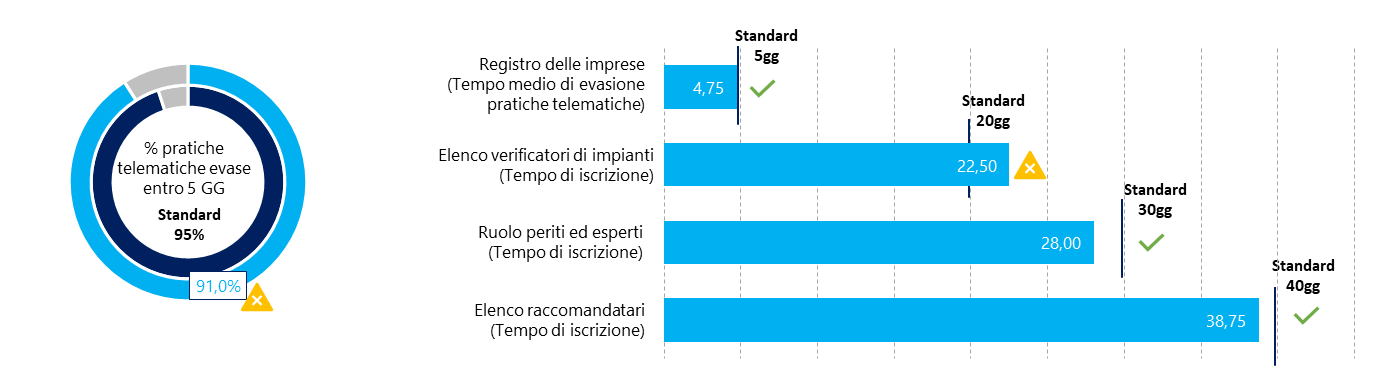 C1.2 Gestione SUAP e fascicolo elettronico di impresa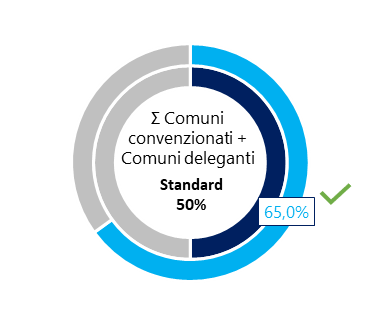 C2.3.2 Vigilanza sicurezza prodotti e settori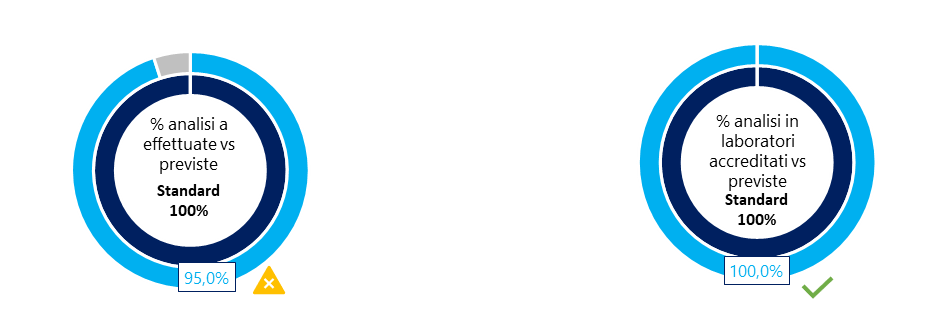 c2.5.2 Attività connesse alle autorizzazioni dei centri tecnici per tachigrafi analogici e digitali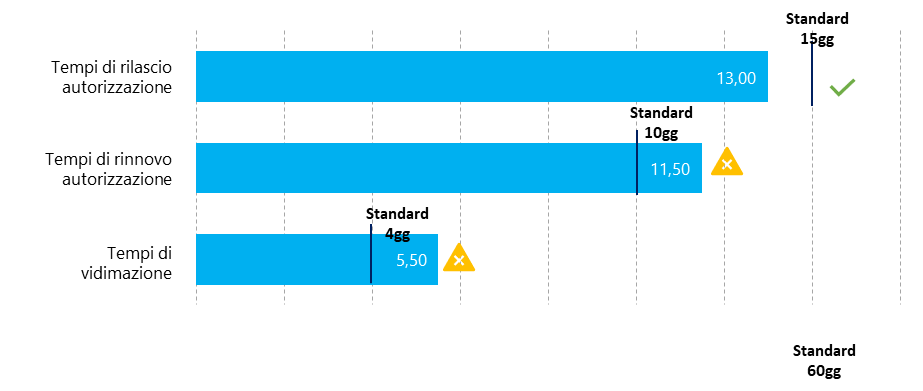 c2.5.3 Tenuta elenco, concessione e vigilanza marchi di identificazione dei metalli preziosi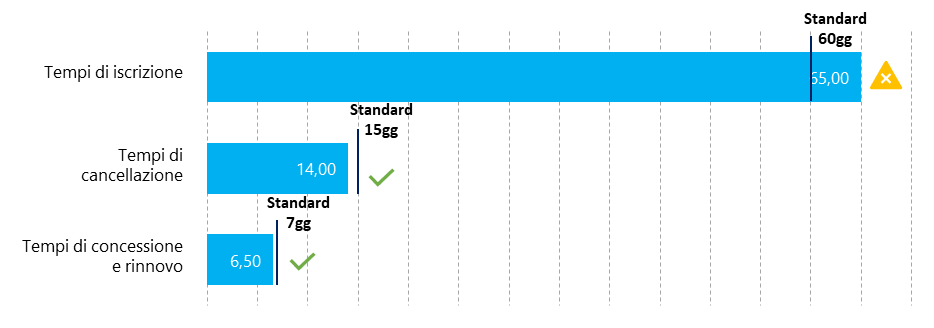 c2.6.1 Aggiornamento registro protesti su istanza di parte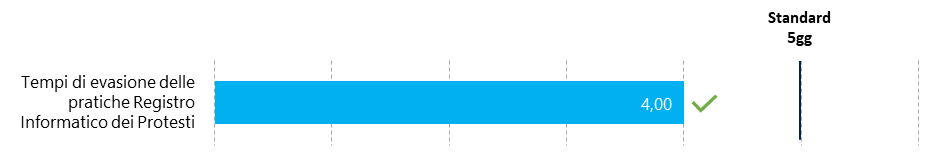 (….)………………………………….Punti di forza Punti di debolezza equilibrio strutturale della gestione correntecapacità di fronteggiare i debiti a breve con la liquiditàincidenza dei costi dei processi di supporto internorispetto tempi evasione pratiche RIrispetto tempi di pagamento delle fatture…………..